Albanés  Albania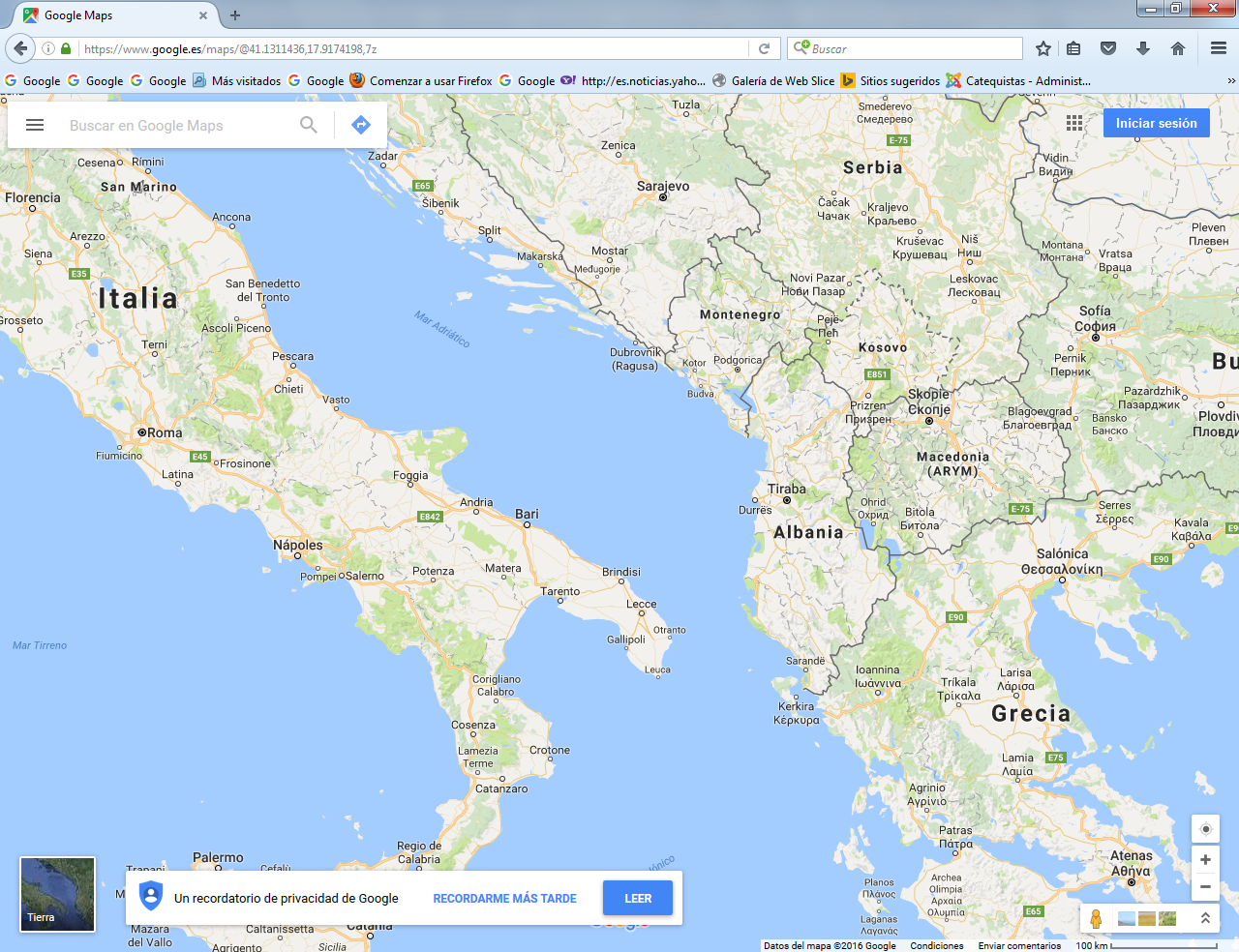 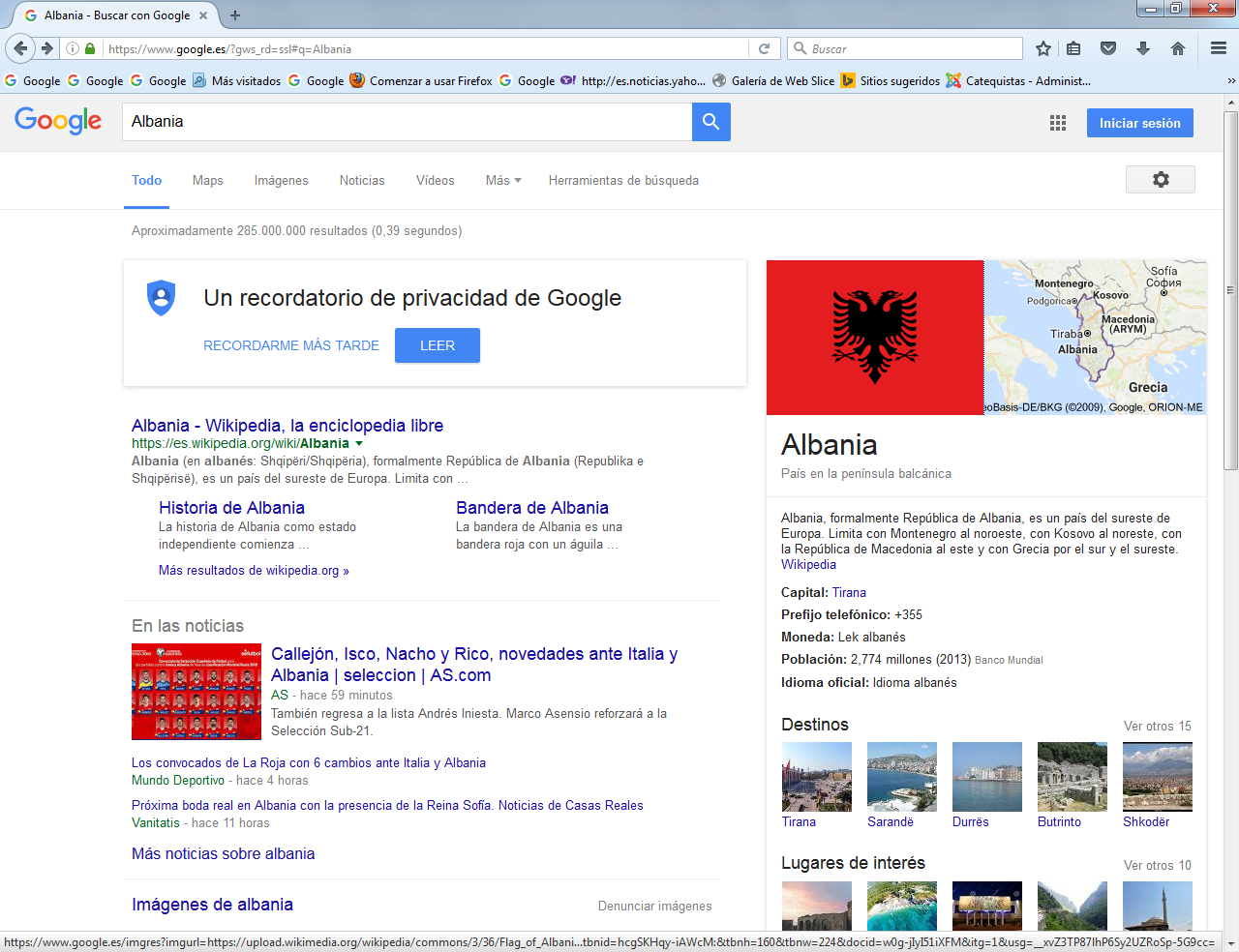 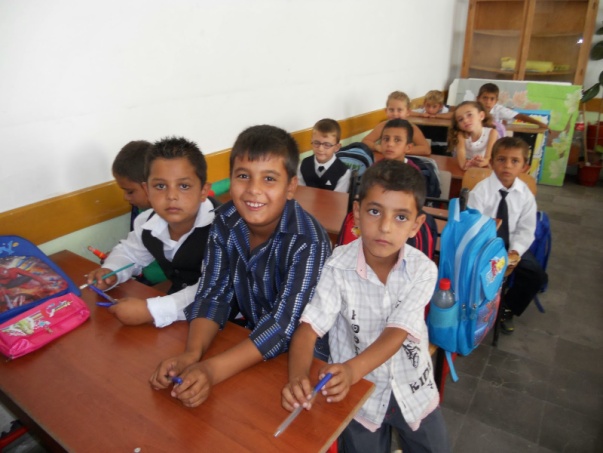 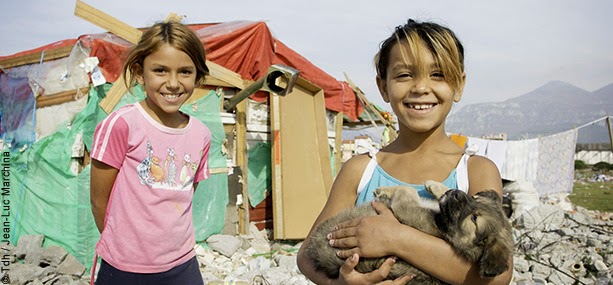 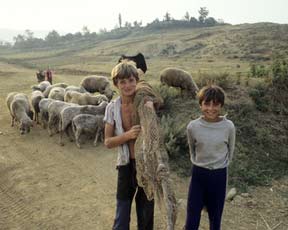 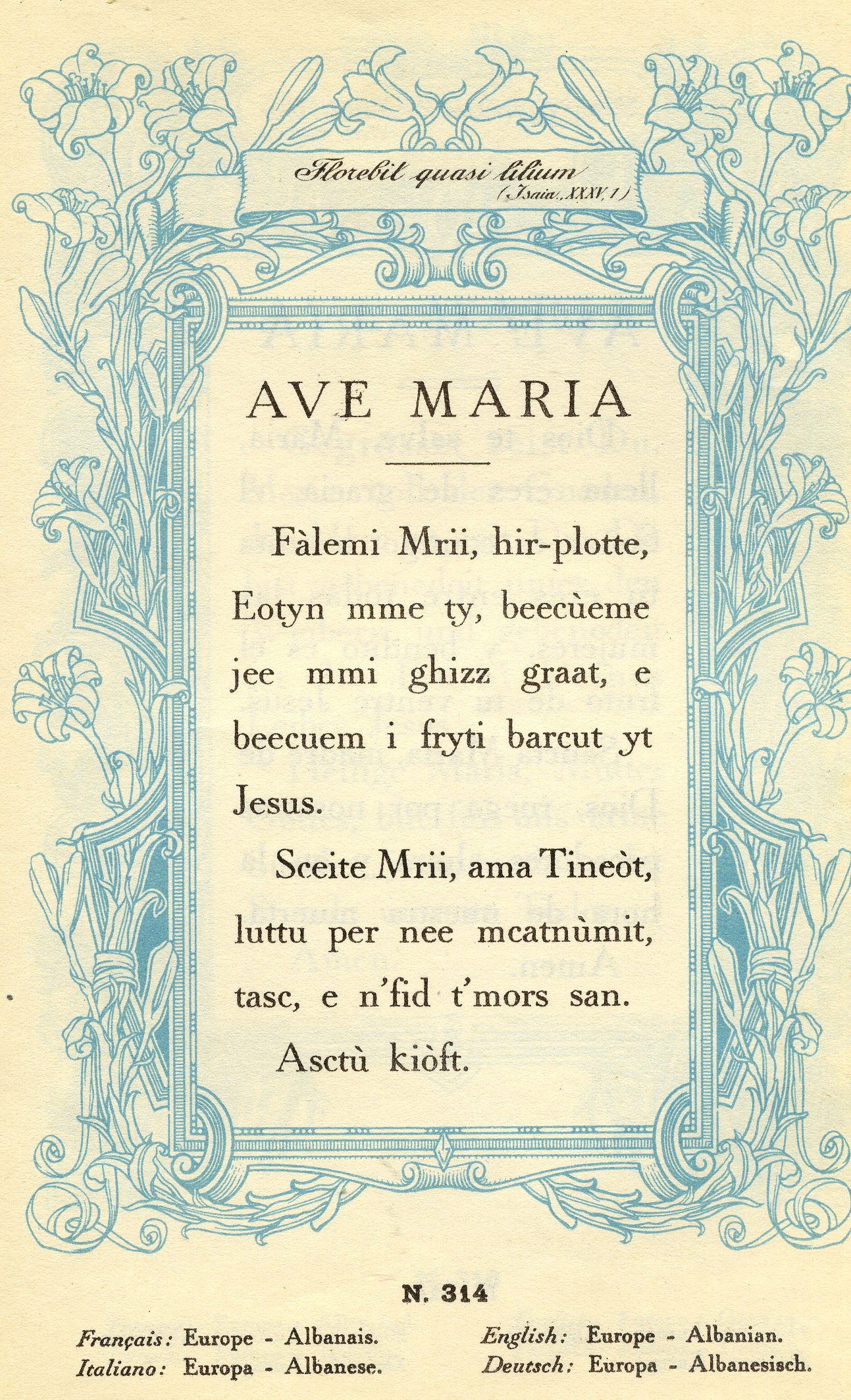 Idioma albanés  Se habla en Albania y en emigrantes hoy en Kosovo, Macedonia y en Montenegro- Son unos 7 millonesde parlantes.El albanés (en albanés: gjuha shqipe, lengua albanesa; /ˈɟuˌha ˈʃciˌpɛ/) es una macrolengua indoeuropea hablada por unos 6 o 7 millones de personas, la mayor parte de ellas en Albania, país europeo de la península de los Balcanes. Existen también comunidades albanesas que lo hablan en Kosovo, República de Macedonia, Montenegro, Grecia e Italia. El dialecto hablado en este último país se conoce como "arbëreshë".ClasificaciónEl primer libro escrito en albanés que se conoce es Meshari ('Misario'), escrito por el clérigo católico Gjon Buzuku en 1555.En la década de 1850 se probó que el albanés es una lengua indoeuropea, y constituye actualmente una rama propia dentro de la familia de lenguas indoeuropeas.Inicialmente se sugirió que era la única lengua superviviente de las lenguas ilíricas que antiguamente se hablaron en el suroeste de los Balcanes. Sin embargo, actualmente existe una evidencia más sólida de su parentesco con el antiguo dacio que se habló en Mesia y Dacia. La principal evidencia son préstamos prerromanos en el rumano moderno, presumiblemente procedentes del dacio, que claramente están emparentados con el moderno albanés. Por otra parte, no está claro si la lengua dacia y la rama ilírica pertenecieron a distintas ramas del indoeuropeo, aunque la mayor parte de los académicos piensan que así fue.Estatus oficialEl dialecto tosco es la lengua oficial de Albania. El albanés también es una de las lenguas oficiales de la autoproclamada República de Kosovo, de algunos cantones de la República de Macedonia y de algunas comunas del sur de Italia.DialectosLas variedades de gheg, tosk, arvantika y arbërésh.El albanés está dividido en diversos dialectos agrupados en dos grupos dialectales: el guego (gheg) y el tosco (tosk) (tenido por oficial en Albania). La frontera tradicional entre ambos grupos dialectales ha sido el río Shkumbin, estando el guego al norte del río y el tosco al sur.Ambos grupos se diferencian tanto en rasgos fonológicos como en rasgos léxicos. En Italia, las comunidades de origen albanés establecidas desde fines del siglo XV hablan un subdialecto del tosco llamado arbëreshë. También el arvantika, muy extendido en el siglo XIX en Grecia, es un subdialecto tosco.FonologíaEl albanés tiene siete vocales: /i ɛ a ə ɔ y u/ y 29 fonemas consonánticos. El dialecto guego tiene vocales largas y nasales.VocalesConsonantesA continuación hay una tabla con la descripción fonética de las consonantes del albanés. La ortografía y comparativas de su pronunciación se muestran en cursiva entre corchetes:Comentarios:Las africadas se pronuncian como un sonido (un oclusivo y un fricativo en el mismo punto).Las oclusivas palatales q y gj se encuentran también en húngaro.La nasal palatal nj se corresponde al sonido de la letra ñ del español.El sonido ll es una lateral velarizada, similar a la inglesa "dark L".El contraste entre la vibrante r y rr es idéntico al español.Vocabulario y muestras de pronunciaciónAlbanés: shqip /ʃcip/ (ship)Hola: Tungjatjeta /tun ɟat 'jɛ ta/ (tun-gya-TIE-ta) OírAdiós: mMirupafshim /mi ɾu 'paf ʃim/ (mi-ru-PAF-shim) OírPor favor: Ju lutem /ju 'lu tɛm/ (iU LU-tem) OírGracias: Faleminderit /fa lɛ min dɛ 'ɾit/ (fa-le-min-DE-rit) OírEsa/ese: atë /a 'tə/ (A-t(e)) Oír¿Cuánto? sSa është? /'sa əʃ tə/ (SA esh-t)Inglés: anglisht /an 'gliʃt/ (an-GLISHT) OírSí: po /pɔ/ (PO) OírNo: jo /jɔ/ (iÓ) OírPerdón: më fal /mə 'fal/ (me FAL) OírNo entiendo: nuk kuptoj /nuk 'kup tɔj/ (nuk kup-TOi) Oír¿Dónde está el baño?: ku është banjoja? /ku əʃ 'tə 'ba ɲɔ ja/ (ku ESH-t ba-ÑO-ia) OírBrindis: gëzuar /gə zu aɾ/ (gue-SU-ar) Oír¿Habla inglés?: Flisni Anglisht? /flis ni an 'gliʃt/ (flis-ni an-GLISHT) OírNieve: dëborë (dévore)Comparación léxicaLos numerales en diversas variedades de albanés son: Cuadro fonético de las vocales albanesasCuadro fonético de las vocales albanesasCuadro fonético de las vocales albanesasFonemasEscritos como...Pronunciación como en.../i/isí/ɛ/efrancés mère/a/ala/ə/ëinglés about (schwa)/ɔ/olo/y/yfrancés du o ü en alemán Müller/u/utúCuadro de consonantes del albanés según el IPACuadro de consonantes del albanés según el IPACuadro de consonantes del albanés según el IPACuadro de consonantes del albanés según el IPACuadro de consonantes del albanés según el IPACuadro de consonantes del albanés según el IPACuadro de consonantes del albanés según el IPACuadro de consonantes del albanés según el IPALabialDentalAlveolarPost-
alveolarPalatalVelarGlotalOclusivap b
<p b>t d
<t d>c ɟ
<q gj>k g
<k g>Africadats dz
<c x>tʃ dʒ
<ç xh>Fricativaf v
<f v>θ ð
<th dh>s z
<s z>ʃ ʒ
<sh zh>h
<h>Nasalm
<m>n
<n>ɲ
<nj>Aproximantel
<l>j
<j>lˠ
<ll>Vibranteɾ r
<r rr>GLOSAGhegToskToskToskAlbanés
antiguoPROTO-
ALBANÉSGLOSAQosajMandritsaAlbanés
estándarArbërëshAlbanés
antiguoPROTO-
ALBANÉS'1'n'âninjë
ɲənjëgna*ɲa
<*ay-ɲa'2'dyg'udy
dydido*dui'3'tretritre
tɾɛtretre*tre
<*treye'4'katërkátrëkatër
ˈkatəɾkartëkatërë*kátur'5'pêspésëpesë
ˈpɛsə / pɛːspesëpesë*pẽsə
<*penće'6'gh'ashtg'áshtëgjashtë
ˈɟaʃtə / ɟaːʃtgjashtëgjaštë*ɟeš-tə
<*skes-ti'7'shtatshtátështatë
ˈʃtatə / ʃtaːtshtatëstatë*sta-tə
<*septa-ti'8'tettétëtetë
ˈtɛtə / tɛːttetëtetë*te-tə
<*aktō-ti'9'nânnë'ntënëntë
ˈnəntə / nəːntnëntënandë*nan-tə
<*nean-ti'10'dhetzjétëdhjetë
ˈðjɛtə / ðjɛːtdhjetëðjetë*ðje-tə
<*ðeć-ti